Objednáváme u Vásvyhotovení a dodání projektové dokumentace (zhotovení dokumentace pro provádění stavby) pro stavbu „Stání pro plavidla Uherské hradiště“.Dokumentace pro provádění stavby ve smyslu § 134 odst. 7 zákona č.134/2016 Sb., o zadávání veřejných zakázek, v platném znění (dále jen „projektová dokumentace“).V rámci vyhotovení a dodání projektové dokumentace bude činnost zhotovitele obsahovat níže uvedené:Vyhotovení dokumentace pro provádění stavby v rozsahu: Základní situace stavbyPopis lokality a řešení – Požadavky objednateleTabulkové specifikaceZásady povodňového plánuOdhad finančních nákladůProjednání a koordinace s dotčenými subjekty při tvorbě projektové dokumentace, které jsou: Povodí Moravy, s.p.Město Uherské hradištěStátní plavební správaPodávat nutná vysvětlení k dokumentaci pro provádění stavby a spolupracovat při odstraňování důsledků nedostatků zjištěných v této dokumentaci pro provádění stavby.Dodavatel je oprávněn vystavit daňový doklad pouze na základě oprávněnou osobou odběratele odsouhlaseného a podepsaného dodacího listu. Oprávněnou osobou odběratele pro převzetí předmětu plnění této objednávky Jméno Příjmení, funkce a odděleníPředpokládaná cena celkem je        145 000,- Kč bez DPH                                             	           175 450,- Kč vč. DPHPlatební podmínky:	PřevodemTermín dodání:		do jednoho měsíce od objednáníDatum vystavení:	14.03. 2024Záruční podmínky:	Bez specifikacePlnění bude financováno z: jmenovité akce „Stání pro plavidla Uherské Hradiště“, číslo ISPROFOND 572 553 0007.Plnění není pro ekonomickou činnost ŘVC ČRVystavil:	xxxx				Schvaluje za ORE:	xxxxReferent ORE						Vedoucí ORE Podepsáno certifikovaným elektronickým podpisem				Podepsáno certifikovaným elektronickým podpisem Schvaluje: Ing.	Lubomír Fojtů				Souhlasí: 	xxxxŘeditel ŘVC ČR						Správce rozpočtu Podepsáno certifikovaným elektronickým podpisem				Podepsáno certifikovaným elektronickým podpisem Za dodavatele převzal a akceptuje:Dne: 26.3.2024OBJEDNÁVKA č. OBJ-2024-069Číslo jednací: ŘVC/160/2024/OREOBJEDNÁVKA č. OBJ-2024-069Číslo jednací: ŘVC/160/2024/OREOBJEDNÁVKA č. OBJ-2024-069Číslo jednací: ŘVC/160/2024/ORE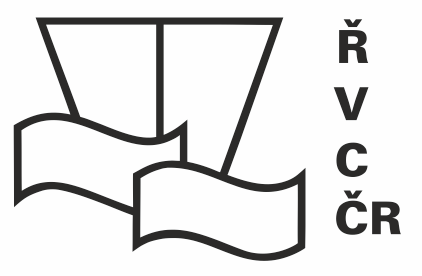 Odběratel:Ředitelství vodních cest ČRDodavatel: AQUATIS, a.s.Adresa:Nábřeží L. Svobody 1222/12Adresa:Botanická 56Adresa:110 15 Praha 1Adresa:602 00 BrnoIČ:67981801IČ:46347526DIČ:CZ67981801DIČ:CZ46347526DIČ:Plátce DPHDIČ:Plátce DPHBankovní spojení:xxxxBankovní spojení:xxxxČíslo účtu:xxxxČíslo účtu:xxxxTel.:xxxxTel.:xxxxE-mail:xxxxE-mail:xxxxOrganizační složka státu zřízená Ministerstvem dopravy, a to Rozhodnutím ministra dopravy a spojů České republiky č. 849/98-KM ze dne 12.3.1998 (Zřizovací listina č. 849/98-MM ze dne 12.3.1998, ve znění Dodatků č.1, 2, 3, 4, 5, 6, 7, 8, 9, 10, 11 a 12)Organizační složka státu zřízená Ministerstvem dopravy, a to Rozhodnutím ministra dopravy a spojů České republiky č. 849/98-KM ze dne 12.3.1998 (Zřizovací listina č. 849/98-MM ze dne 12.3.1998, ve znění Dodatků č.1, 2, 3, 4, 5, 6, 7, 8, 9, 10, 11 a 12)Zapsána v obchodním rejstříku vedeném u Krajského soudu v Brně, oddíl C, vložka 59316Zapsána v obchodním rejstříku vedeném u Krajského soudu v Brně, oddíl C, vložka 59316